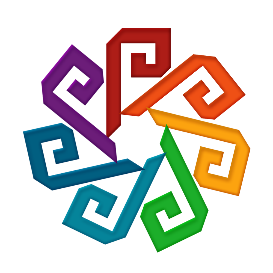 VI Международный фестиваль-конкурс вокально-хореографического, театрально-художественного и инструментального творчества «КАЛЕЙДОСКОП ТАЛАНТОВ»ИТОГИ номинации «Оркестровые (клавишно-духовые) инструменты»VI Международный фестиваль-конкурс вокально-хореографического, театрально-художественного и инструментального творчества «КАЛЕЙДОСКОП ТАЛАНТОВ»ИТОГИ номинации «Оркестровые (клавишно-духовые) инструменты»VI Международный фестиваль-конкурс вокально-хореографического, театрально-художественного и инструментального творчества «КАЛЕЙДОСКОП ТАЛАНТОВ»ИТОГИ номинации «Оркестровые (клавишно-духовые) инструменты»VI Международный фестиваль-конкурс вокально-хореографического, театрально-художественного и инструментального творчества «КАЛЕЙДОСКОП ТАЛАНТОВ»ИТОГИ номинации «Оркестровые (клавишно-духовые) инструменты»№Название коллективаНазвание номераРуководительУчреждениеВид диплома2-я возрастная категория: 6-7 летБЛОКФЛЕЙТАФорма: Соло2-я возрастная категория: 6-7 летБЛОКФЛЕЙТАФорма: Соло2-я возрастная категория: 6-7 летБЛОКФЛЕЙТАФорма: Соло2-я возрастная категория: 6-7 летБЛОКФЛЕЙТАФорма: Соло2-я возрастная категория: 6-7 летБЛОКФЛЕЙТАФорма: Соло2-я возрастная категория: 6-7 летБЛОКФЛЕЙТАФорма: СолоКаркусов Георгий Нугзарович- Старинный танец- МуравейВнукова Кристина НиколаевнаКонцертмейстер – Власова Марина СтаниславовнаМБУДО «ДШИ 1 им. П.А. Фролова ЭМР»ЛАУРЕАТ I СТЕПЕНИ2-я возрастная категория: 6-7 летСАКСОФОНФорма: Соло2-я возрастная категория: 6-7 летСАКСОФОНФорма: Соло2-я возрастная категория: 6-7 летСАКСОФОНФорма: Соло2-я возрастная категория: 6-7 летСАКСОФОНФорма: Соло2-я возрастная категория: 6-7 летСАКСОФОНФорма: Соло2-я возрастная категория: 6-7 летСАКСОФОНФорма: СолоТезикова Маргарита Алексеевна- «Весёлые гуси»  В.Купревич - «Перепёлочка» Белорусская народная песня Васильева Александра СергеевнаКонцертмейстер: Грякалова Жанна ВячеславовнаМБУДО ЦДМШ г.СаратовЛАУРЕАТ II СТЕПЕНИ3-я возрастная категория: 8-9 летФЛЕЙТАФорма: Соло3-я возрастная категория: 8-9 летФЛЕЙТАФорма: Соло3-я возрастная категория: 8-9 летФЛЕЙТАФорма: Соло3-я возрастная категория: 8-9 летФЛЕЙТАФорма: Соло3-я возрастная категория: 8-9 летФЛЕЙТАФорма: Соло3-я возрастная категория: 8-9 летФЛЕЙТАФорма: СолоДевлетов Алмаз Ренатович- «Песенка» И.Гайдн- «У ручья» С.СайдашевТкаленко Наталья АлександровнаКонцертмейстер- Галиева Лилия МаннуровнаМБУДО «ДМШ №22» Приволжского района г. КазаниЛАУРЕАТ I СТЕПЕНИ3-я возрастная категория: 8-9 летФорма: Соло3-я возрастная категория: 8-9 летФорма: Соло3-я возрастная категория: 8-9 летФорма: Соло3-я возрастная категория: 8-9 летФорма: Соло3-я возрастная категория: 8-9 летФорма: Соло3-я возрастная категория: 8-9 летФорма: СолоМартьянова Анна Александровна- «Серенада» Франц Йозеф Гайдн- «Ария» Вольфганг Амадей МоцартРоманова Маргарита Рафкатовнаконцертмейстер Андреева Екатерина ВладимировнаМБУДО «ДШИ № 3 г. Йошкар-Олы»ЛАУРЕАТ I СТЕПЕНИОхотников Максим Алексеевич- «Менуэт» Иоганн Себастьян Бах- «Военный марш» Франц Петер ШубертРоманова Маргарита Рафкатовнаконцертмейстер Андреева Екатерина ВладимировнаМБУДО «ДШИ № 3 г. Йошкар-Олы»ЛАУРЕАТ II СТЕПЕНИ3-я возрастная категория: 8-9 летТРУБАФорма: Соло3-я возрастная категория: 8-9 летТРУБАФорма: Соло3-я возрастная категория: 8-9 летТРУБАФорма: Соло3-я возрастная категория: 8-9 летТРУБАФорма: Соло3-я возрастная категория: 8-9 летТРУБАФорма: Соло3-я возрастная категория: 8-9 летТРУБАФорма: СолоМясникова Варвара Владимировна- «Ехал казак за Дунай» Украинская народная песня- «Улыбка» В. ШаинскийЕфимов Ефим МихайловичКонцертмейстер:Филиппов Иван ВалентиновичМБОУДО «Урмарская ДШИ»ЛАУРЕАТ I СТЕПЕНИ3-я возрастная категория: 8-9 летФЛЕЙТАФорма: Соло3-я возрастная категория: 8-9 летФЛЕЙТАФорма: Соло3-я возрастная категория: 8-9 летФЛЕЙТАФорма: Соло3-я возрастная категория: 8-9 летФЛЕЙТАФорма: Соло3-я возрастная категория: 8-9 летФЛЕЙТАФорма: Соло3-я возрастная категория: 8-9 летФЛЕЙТАФорма: СолоЯшина Полина Владимировна- Русская сюита ч . 1. «Танец» Ю.Должиков- Русская сюита ч. 2. «Колыбельная» Ю.ДолжиковЛьвовская Наталия Владимировна Конц. Ефремова Екатерина ЕвгеньевнаМБУДО «Чебоксарская детская школа искусств № 1»ЛАУРЕАТ I СТЕПЕНИ3-я возрастная категория: 8-9 летФЛЕЙТАФорма: Дуэт3-я возрастная категория: 8-9 летФЛЕЙТАФорма: Дуэт3-я возрастная категория: 8-9 летФЛЕЙТАФорма: Дуэт3-я возрастная категория: 8-9 летФЛЕЙТАФорма: Дуэт3-я возрастная категория: 8-9 летФЛЕЙТАФорма: Дуэт3-я возрастная категория: 8-9 летФЛЕЙТАФорма: ДуэтКамерный ансамбльПечекладова Вероника (флейта)Кошкина Анастасия (фортепиано)- «Вроде марша» Д.Д. Шостакович- «Мелодия» Р. ШуманАнаньина Виктория Алексеевна Коновальчик Наталья Геннадьевна МБУДО «Детская школа искусств №6 им. В.А. Солоухина» города ВладимираЛАУРЕАТ II СТЕПЕНИ3-я возрастная категория: 8-9 летБЛОКФЛЕЙТАФорма: Дуэт3-я возрастная категория: 8-9 летБЛОКФЛЕЙТАФорма: Дуэт3-я возрастная категория: 8-9 летБЛОКФЛЕЙТАФорма: Дуэт3-я возрастная категория: 8-9 летБЛОКФЛЕЙТАФорма: Дуэт3-я возрастная категория: 8-9 летБЛОКФЛЕЙТАФорма: Дуэт3-я возрастная категория: 8-9 летБЛОКФЛЕЙТАФорма: ДуэтРачкова Алина Антоновна и Рачкова Анна Анатоновна- Кукушка и Осел- ИвушкаВнукова Кристина НиколаевнаКонцертмейстер – Власова Марина СтаниславовнаМБУДО «ДШИ 1 им. П.А. Фролова ЭМР»ЛАУРЕАТ II СТЕПЕНИ3-я возрастная категория: 8-9 летБЛОКФЛЕЙТАФорма: Ансамбль3-я возрастная категория: 8-9 летБЛОКФЛЕЙТАФорма: Ансамбль3-я возрастная категория: 8-9 летБЛОКФЛЕЙТАФорма: Ансамбль3-я возрастная категория: 8-9 летБЛОКФЛЕЙТАФорма: Ансамбль3-я возрастная категория: 8-9 летБЛОКФЛЕЙТАФорма: Ансамбль3-я возрастная категория: 8-9 летБЛОКФЛЕЙТАФорма: АнсамбльАнсамбль блок флейтистовКамилова Амина ДаниловнаМартьянова Анна АлександровнаОхотников Максим АлексеевичСергеев Ярослав Павлович- «Нам солнце дарит радугу» Телепнев Роберт Иванович- «Неторопливая полька» Телепнев Роберт ИвановичРоманова Маргарита Рафкатовнаконцертмейстер Андреева Екатерина ВладимировнаМБУДО «ДШИ № 3 г. Йошкар-Олы»ЛАУРЕАТ I СТЕПЕНИ4-я возрастная категория: 10-11 летФЛЕЙТАФорма: Соло4-я возрастная категория: 10-11 летФЛЕЙТАФорма: Соло4-я возрастная категория: 10-11 летФЛЕЙТАФорма: Соло4-я возрастная категория: 10-11 летФЛЕЙТАФорма: Соло4-я возрастная категория: 10-11 летФЛЕЙТАФорма: Соло4-я возрастная категория: 10-11 летФЛЕЙТАФорма: СолоГарева Мария Максимовна- Вальс «Память о Париже» Ю. Должиков- «Аллегро» Б. МарчеллоМаслинская Наталья Гермовна,Концертмейстер Александрова Мария ЮрьевнаМуниципальное бюджетное учреждение дополнительного образования «Чебоксарская детская музыкальная школа № 4 им. В.А. и Д.С. Ходяшевых»(МБУ ДО «ЧДМШ № 4 им. Ходяшевых»ЛАУРЕАТ II СТЕПЕНИСергеева Юлия Вячеславовна- Сюита Колибри ч . 1. «Листок из альбома»Э.Кронке ор.210- Сюита Колибри ч . 2. «Меланхолия»Э.Кронке ор.210Львовская Наталия Владимировна Конц. Ефремова Екатерина ЕвгеньевнаМБУДО «Чебоксарская детская школа искусств № 1»ЛАУРЕАТ I СТЕПЕНИ4-я возрастная категория: 10-11 летСАКСОФОНФорма: Соло4-я возрастная категория: 10-11 летСАКСОФОНФорма: Соло4-я возрастная категория: 10-11 летСАКСОФОНФорма: Соло4-я возрастная категория: 10-11 летСАКСОФОНФорма: Соло4-я возрастная категория: 10-11 летСАКСОФОНФорма: Соло4-я возрастная категория: 10-11 летСАКСОФОНФорма: СолоДмитриев Сергей Павлович- Маленький негритёнок- Я знаю почемуБелан Николай ИвановичГБУДО г. Москвы «ДМШ имени М.И. Табакова»ЛАУРЕАТ II СТЕПЕНИНовиков Тимофей Алексеевич- «Танго» А.Виллолдо- «Песня мамы» П.МорисВасильева Александра СергеевнаКонцертмейстер: Грякалова Жанна ВячеславовнаМБУДО ЦДМШ г.СаратовЛАУРЕАТ II СТЕПЕНИПлотников Глеб Аркадьевич- «Кабы не было зимы»  Е.Крылатов- «My way » K.Fransua Васильева Александра СергеевнаКонцертмейстер: Грякалова Жанна ВячеславовнаМБУДО ЦДМШ г.СаратовДИПЛОМАНТ I СТЕПЕНИЧилибанов Арсений Евгеньевич- «Романс» Дж. Мартини- «Вальс» Л. ПетренкоПетрова Ольга Исааковна Концертмейстер - Енцова Лилия ВитальевнаМуниципальное бюджетное образовательное учреждение дополнительного образования «Детская школа искусств» г. Новочебоксарска Чувашской РеспубликиЛАУРЕАТ III СТЕПЕНИ4-я возрастная категория: 10-11 летТРУБАФорма: Соло4-я возрастная категория: 10-11 летТРУБАФорма: Соло4-я возрастная категория: 10-11 летТРУБАФорма: Соло4-я возрастная категория: 10-11 летТРУБАФорма: Соло4-я возрастная категория: 10-11 летТРУБАФорма: Соло4-я возрастная категория: 10-11 летТРУБАФорма: СолоМясникова Ксения Владимировна- «Красный сарафан» А. Варламов- «Старинный танец» Я. ДюссекЕфимов Ефим МихайловичКонцертмейстер:Филиппов Иван ВалентиновичМБОУДО «Урмарская ДШИ»ЛАУРЕАТ I СТЕПЕНИ4-я возрастная категория: 10-11 летКЛАРНЕТФорма: Соло4-я возрастная категория: 10-11 летКЛАРНЕТФорма: Соло4-я возрастная категория: 10-11 летКЛАРНЕТФорма: Соло4-я возрастная категория: 10-11 летКЛАРНЕТФорма: Соло4-я возрастная категория: 10-11 летКЛАРНЕТФорма: Соло4-я возрастная категория: 10-11 летКЛАРНЕТФорма: СолоСилаев Кирилл Евгеньевич- Сонатина К. Вебер - Адажио из сонаты для органа Ф. МендельсонСеменова Жанна Александровна, концертмейстер Самородова Наталья ВладимировнаМБУ ДО «ДШИ № 8 «Радуга»» г.о.СамараЛАУРЕАТ II СТЕПЕНИШишов Савва Сергеевич- «Мелодия» А. Рубинштейн- «Хор охотников» из оперы «Волшебная флейта» К.М. ВеберПетрова Ольга Исааковна Концертмейстер - Енцова Лилия ВитальевнаМуниципальное бюджетное образовательное учреждение дополнительного образования «Детская школа искусств» г. Новочебоксарска Чувашской РеспубликиЛАУРЕАТ III СТЕПЕНИ5-я возрастная категория: 12-13 летБАРИТОНФорма: Соло5-я возрастная категория: 12-13 летБАРИТОНФорма: Соло5-я возрастная категория: 12-13 летБАРИТОНФорма: Соло5-я возрастная категория: 12-13 летБАРИТОНФорма: Соло5-я возрастная категория: 12-13 летБАРИТОНФорма: Соло5-я возрастная категория: 12-13 летБАРИТОНФорма: СолоБутанаев Василий- «Забавное шествие» В.Щелоков- «Мелодия» Ф.КюхенБабинцев Владимир АлексеевичМБОУДО «ДШИ № 5» г. КалугиЛАУРЕАТ II СТЕПЕНИ5-я возрастная категория: 12-13 летСАКСОФОНФорма: Соло5-я возрастная категория: 12-13 летСАКСОФОНФорма: Соло5-я возрастная категория: 12-13 летСАКСОФОНФорма: Соло5-я возрастная категория: 12-13 летСАКСОФОНФорма: Соло5-я возрастная категория: 12-13 летСАКСОФОНФорма: Соло5-я возрастная категория: 12-13 летСАКСОФОНФорма: СолоКошкин Константин Андреевич- Вальс Бостон А.Эшпай- Я знаю почему Глен УорренЛихачев Вячеслав Васильевич/концертмейстер Разумова Марина НиколаевнаМАУДО ЧДШИ №2 г.ЧебоксарыЛАУРЕАТ III СТЕПЕНИ5-я возрастная категория: 12-13 летФЛЕЙТАФорма: Соло5-я возрастная категория: 12-13 летФЛЕЙТАФорма: Соло5-я возрастная категория: 12-13 летФЛЕЙТАФорма: Соло5-я возрастная категория: 12-13 летФЛЕЙТАФорма: Соло5-я возрастная категория: 12-13 летФЛЕЙТАФорма: Соло5-я возрастная категория: 12-13 летФЛЕЙТАФорма: СолоПоспелов Илья Викторович- «Лебедь» К. Сен - Санс- «Подснежник» П. И. Чайковский Попугаев Сергей Владимирович, концертмейстер Поспелова Анна НиколаевнаМБОУДО «Детская музыкальная школа № 64»ЛАУРЕАТ III СТЕПЕНИСухарева Маргарита- «Сицилиана»  И.С. Бах- «Русская пляска» П.И. ЧайковскийКрыжайкина Марина Петровна, концертмейстер Елена Владимировна АнтонянМАУДО «Чебоксарская детская школа искусств №2»ЛАУРЕАТ III СТЕПЕНИТомилина Анастасия Сергеевна- «Не пой, красавица» Рахманинов Сергей Васильевич- «Вальс» Раков Николай ПетровичРоманова Маргарита Рафкатовнаконцертмейстер Андреева Екатерина ВладимировнаМБУДО «ДШИ № 3 г. Йошкар-Олы»ЛАУРЕАТ I СТЕПЕНИ5-я возрастная категория: 12-13 летБОКФЛЕЙТАФорма: Ансамбль5-я возрастная категория: 12-13 летБОКФЛЕЙТАФорма: Ансамбль5-я возрастная категория: 12-13 летБОКФЛЕЙТАФорма: Ансамбль5-я возрастная категория: 12-13 летБОКФЛЕЙТАФорма: Ансамбль5-я возрастная категория: 12-13 летБОКФЛЕЙТАФорма: Ансамбль5-я возрастная категория: 12-13 летБОКФЛЕЙТАФорма: АнсамбльАнсамбль блокфлейт Flauto dolce- «Ой, да ты, калинушка»- Fasch Соната, 2 часть «Affetuozo»Сафонова Елена БорисовнаКонцертмейстер: Круглова Елена СтаниславовнаМАУДО ДШИ № 1 г. ЯрославльЛАУРЕАТ I СТЕПЕНИ6-я возрастная категория: 14-15 летФЛЕЙТАФорма: Соло6-я возрастная категория: 14-15 летФЛЕЙТАФорма: Соло6-я возрастная категория: 14-15 летФЛЕЙТАФорма: Соло6-я возрастная категория: 14-15 летФЛЕЙТАФорма: Соло6-я возрастная категория: 14-15 летФЛЕЙТАФорма: Соло6-я возрастная категория: 14-15 летФЛЕЙТАФорма: СолоДроздов Митрофан Константинович- Беллинцани Соната ur III ч.- Антракт из оп. «Кармен»Внукова Кристина НиколаевнаКонцертмейстер – Власова Марина СтаниславовнаМБУДО «ДШИ 1 им. П.А. Фролова ЭМР»ЛАУРЕАТ II СТЕПЕНИЛюбаева Милана Александровна- Романс Op.41 Р. Бран- Полька Г. МанчиниМаслинская Наталья Гермовна,Концертмейстер Светлакова Дарья ОлеговнаМуниципальное  бюджетное образовательное учреждение дополнительного образования  «Детская музыкальная школа» г. Новочебоксарска Чувашской РеспубликиЛАУРЕАТ I СТЕПЕНИ6-я возрастная категория: 14-15 летТЕНОРФорма: Соло6-я возрастная категория: 14-15 летТЕНОРФорма: Соло6-я возрастная категория: 14-15 летТЕНОРФорма: Соло6-я возрастная категория: 14-15 летТЕНОРФорма: Соло6-я возрастная категория: 14-15 летТЕНОРФорма: Соло6-я возрастная категория: 14-15 летТЕНОРФорма: СолоЛихачев Юрий Александрович- «Besame Mucho» Мексиканская народная песня- «Гуцульский танец» В. ЕльчаниновЕфимов Ефим МихайловичКонцертмейстер:Изекеева Инна НиколаевнаМБУ ДО «Козловская ДШИ»ЛАУРЕАТ II СТЕПЕНИ6-я возрастная категория: 14-15 летТРУБАФорма: Соло6-я возрастная категория: 14-15 летТРУБАФорма: Соло6-я возрастная категория: 14-15 летТРУБАФорма: Соло6-я возрастная категория: 14-15 летТРУБАФорма: Соло6-я возрастная категория: 14-15 летТРУБАФорма: Соло6-я возрастная категория: 14-15 летТРУБАФорма: СолоЛуньков Владимир- «Мелодия» А.Рубинштейн- «Рассказ партизана» В.Щелоков Бабинцев Владимир АлексеевичМБОУДО «ДШИ № 5» г. КалугиЛАУРЕАТ III СТЕПЕНИФролов Илья- Фантазия  Ж.Бара- Концерт № 3 В.Щелоков Бабинцев Владимир АлексеевичМБОУДО «ДШИ № 5» г. КалугиЛАУРЕАТ II СТЕПЕНИ6-я возрастная категория: 14-15 летСАКСОФОНФорма: Соло6-я возрастная категория: 14-15 летСАКСОФОНФорма: Соло6-я возрастная категория: 14-15 летСАКСОФОНФорма: Соло6-я возрастная категория: 14-15 летСАКСОФОНФорма: Соло6-я возрастная категория: 14-15 летСАКСОФОНФорма: Соло6-я возрастная категория: 14-15 летСАКСОФОНФорма: СолоМондо Фонша Шейли Аристидовна- Маленький чардаш П.Иттюральде- Фантазия на оригинальную тему Ж.ДемерссманБогатырев Борис ВикторовичКонцертмейстер Новоселова Валентина ВитальевнаМБОУДО «Детская школа искусств №1 им. Н.П. Ракова» г. КалугиЛАУРЕАТ II СТЕПЕНИ7-я возрастная категория: 16-17 летФорма: Ансамбль7-я возрастная категория: 16-17 летФорма: Ансамбль7-я возрастная категория: 16-17 летФорма: Ансамбль7-я возрастная категория: 16-17 летФорма: Ансамбль7-я возрастная категория: 16-17 летФорма: Ансамбль7-я возрастная категория: 16-17 летФорма: АнсамбльОркестр духовых инструментов- Маленький цветок. С. Беше- Москва Майская Дан. и Дм. Покрасс Юшкин Елисей ЕфтихиевичЗаслуженный работник культуры РМЭМБУДО «Микряковская ДМШ им. В. Куприянова»ЛАУРЕАТ II СТЕПЕНИСмешанная возрастная категорияФорма: АнсамбльСмешанная возрастная категорияФорма: АнсамбльСмешанная возрастная категорияФорма: АнсамбльСмешанная возрастная категорияФорма: АнсамбльСмешанная возрастная категорияФорма: АнсамбльСмешанная возрастная категорияФорма: АнсамбльДуховой оркестр- Поппури «Чуашские танцевальные мелодии»Совин Илья ИвановичМБУ ДО «Янтиковская детская школа искусств»ЛАУРЕАТ II СТЕПЕНИКатегория: ПрофессионалыКЛАРНЕТФорма: АнсамбльКатегория: ПрофессионалыКЛАРНЕТФорма: АнсамбльКатегория: ПрофессионалыКЛАРНЕТФорма: АнсамбльКатегория: ПрофессионалыКЛАРНЕТФорма: АнсамбльКатегория: ПрофессионалыКЛАРНЕТФорма: АнсамбльКатегория: ПрофессионалыКЛАРНЕТФорма: АнсамбльЛихачёв Вячеслав ВасильевичЗлаткина Анна АлександровнаБараков Григорий Петрович- Noctum В.А.Моцарт- Трио№14 D.Vignonпреподаватель «ЧГИКИ» Заслуженный работник культуры доцент кафедры теории, истории искусств, музыкального образования и исполнительства БОУ ВО «ЧГИКИ» Минкультуры ЧувашииСтудентка III курса БОУ ВО «Чувашский государственный институт культуры и искусств»Преподаватель МБУДО «Чебоксарская ДМШ №3»ЛАУРЕАТ I СТЕПЕНИ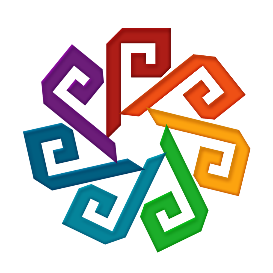 VI Международный фестиваль-конкурс вокально-хореографического, театрально-художественного и инструментального творчества «КАЛЕЙДОСКОП ТАЛАНТОВ»Итоги номинации «Оркестровые (струнно-смычковые) инструменты»VI Международный фестиваль-конкурс вокально-хореографического, театрально-художественного и инструментального творчества «КАЛЕЙДОСКОП ТАЛАНТОВ»Итоги номинации «Оркестровые (струнно-смычковые) инструменты»VI Международный фестиваль-конкурс вокально-хореографического, театрально-художественного и инструментального творчества «КАЛЕЙДОСКОП ТАЛАНТОВ»Итоги номинации «Оркестровые (струнно-смычковые) инструменты»VI Международный фестиваль-конкурс вокально-хореографического, театрально-художественного и инструментального творчества «КАЛЕЙДОСКОП ТАЛАНТОВ»Итоги номинации «Оркестровые (струнно-смычковые) инструменты»VI Международный фестиваль-конкурс вокально-хореографического, театрально-художественного и инструментального творчества «КАЛЕЙДОСКОП ТАЛАНТОВ»Итоги номинации «Оркестровые (струнно-смычковые) инструменты»VI Международный фестиваль-конкурс вокально-хореографического, театрально-художественного и инструментального творчества «КАЛЕЙДОСКОП ТАЛАНТОВ»Итоги номинации «Оркестровые (струнно-смычковые) инструменты»№Название коллективаНазвание номераРуководительУчреждениеВид диплома2-я возрастная категория: 6-7 летСКРИПКАФорма: Соло2-я возрастная категория: 6-7 летСКРИПКАФорма: Соло2-я возрастная категория: 6-7 летСКРИПКАФорма: Соло2-я возрастная категория: 6-7 летСКРИПКАФорма: Соло2-я возрастная категория: 6-7 летСКРИПКАФорма: Соло2-я возрастная категория: 6-7 летСКРИПКАФорма: СолоМаксимова Злата ЕвгеньевнаРомансХороводКудрякова Ольга Юрьевна,Концертмейстер – Самородова Наталья ВладимировнаМБОУ ДШИ №8 Радуга, г. О. СамараЛАУРЕАТ III СТЕПЕНИ3-я возрастная категория: 8-9 летВИОЛОНЧЕЛЬФорма: Соло3-я возрастная категория: 8-9 летВИОЛОНЧЕЛЬФорма: Соло3-я возрастная категория: 8-9 летВИОЛОНЧЕЛЬФорма: Соло3-я возрастная категория: 8-9 летВИОЛОНЧЕЛЬФорма: Соло3-я возрастная категория: 8-9 летВИОЛОНЧЕЛЬФорма: Соло3-я возрастная категория: 8-9 летВИОЛОНЧЕЛЬФорма: СолоАлексеенко Андрей Андреевич- МазуркаН.Бакланова- Красный сарафанА.ВарламовГорячева Мария ВладимировнаКонцертмейстер Кривец Наталья ВячеславовнаМБОУДО «Детская школа искусств №1 им. Н.П.Ракова» г.КалугиЛАУРЕАТ II СТЕПЕНИ3-я возрастная категория: 8-9 летСКРИПКАФорма: Соло3-я возрастная категория: 8-9 летСКРИПКАФорма: Соло3-я возрастная категория: 8-9 летСКРИПКАФорма: Соло3-я возрастная категория: 8-9 летСКРИПКАФорма: Соло3-я возрастная категория: 8-9 летСКРИПКАФорма: Соло3-я возрастная категория: 8-9 летСКРИПКАФорма: СолоВоронов Матвей Михайлович- Концерт соль мажор 2 часть- «Прогулка»Н. РаковБорисова Анна ИгоревнаДШИ при ГБПОУ РМЭ «Колледж культуры и искусств имени И.С. Палантая»ЛАУРЕАТ I СТЕПЕНИСапрыкин Иван Иванович- Колыбельная А.Ярнефельт- Аллегретто В.А.МоцартАхлупкина Валентина Сергеевна, концертмейстер Шведов Андрей ФедоровичГосударственное учреждение дополнительного образования Детская школа искусств №1 г. Маркса Саратовской области (ГУДО ДШИ №1 г. Маркса)ГРАН-ПРИ4-я возрастная категория: 10-11 летСКРИПКАФорма: Соло4-я возрастная категория: 10-11 летСКРИПКАФорма: Соло4-я возрастная категория: 10-11 летСКРИПКАФорма: Соло4-я возрастная категория: 10-11 летСКРИПКАФорма: Соло4-я возрастная категория: 10-11 летСКРИПКАФорма: Соло4-я возрастная категория: 10-11 летСКРИПКАФорма: СолоВерхотурова Мария Артемовна- Этюд № 1 До мажор Р.Крейцер- Менуэт Л. БоккериниДубова Ольга Евгеньевна,Концертмейстер Шорохова Лариса ВладимировнаМУДО «ДШИ им. Н.Н. Алмазова» г. ЯрославляЛАУРЕАТ I СТЕПЕНИЕмельянова Таисья Александровна- Концерт Соль-мажор III часть Ф.Зейц- «Вперегонки» А. Комаровский Дубова Ольга Евгеньевна,Концертмейстер Шорохова Лариса ВладимировнаМУДО «ДШИ им. Н.Н. Алмазова» г. ЯрославляЛАУРЕАТ I СТЕПЕНИПавлова Олеся Сергеевна- Марийский танец А. Эшпай- Тамбурин Л. Обер Артюшкин Василий ГригорьевичКонцертмейстер: Митягина Наталья ЕвгеньевнаМуниципальное бюджетное учреждение дополнительного образования «Козьмодемьянская детская школа искусств имени А.Я.Эшпая»ЛАУРЕАТ III СТЕПЕНИ4-я возрастная категория: 10-11 летВИОЛОНЧЕЛЬФорма: Дуэт4-я возрастная категория: 10-11 летВИОЛОНЧЕЛЬФорма: Дуэт4-я возрастная категория: 10-11 летВИОЛОНЧЕЛЬФорма: Дуэт4-я возрастная категория: 10-11 летВИОЛОНЧЕЛЬФорма: Дуэт4-я возрастная категория: 10-11 летВИОЛОНЧЕЛЬФорма: Дуэт4-я возрастная категория: 10-11 летВИОЛОНЧЕЛЬФорма: ДуэтДуэт виолончелистов - Ефимова Кристина, Миткина Кристина- Ариетта Ж.Металлиди- Детская песенка М.МузафаровГордеева Алиса ГеннадьевнаМБУ ДО «Моркинская ДШИ»ЛАУРЕАТ III СТЕПЕНИ4-я возрастная категория: 10-11 летСКРИПКАФорма: Дуэт4-я возрастная категория: 10-11 летСКРИПКАФорма: Дуэт4-я возрастная категория: 10-11 летСКРИПКАФорма: Дуэт4-я возрастная категория: 10-11 летСКРИПКАФорма: Дуэт4-я возрастная категория: 10-11 летСКРИПКАФорма: Дуэт4-я возрастная категория: 10-11 летСКРИПКАФорма: ДуэтДуэт скрипачей - Петросян Лейла, Галимуллина Алия- Школьная песня И.С.Палантай- Детский марш Н.БаклановаЕфимова Эльвира ВалентиновнаМБУ ДО «Моркинская ДШИ»ЛАУРЕАТ III СТЕПЕНИДуэт «Скрипичный ключик»Емельянова Таисья АлександровнаВерхотурова Мария Артемовна- Русская народная песня «Светит месяц» - «Пчелки» Е. БузукДубова Ольга Евгеньевна,Концертмейстер Шорохова Лариса ВладимировнаМУДО «ДШИ им. Н.Н. Алмазова» г. ЯрославляЛАУРЕАТ I СТЕПЕНИ4-я возрастная категория: 10-11 летСКРИПКАФорма: Ансамбль4-я возрастная категория: 10-11 летСКРИПКАФорма: Ансамбль4-я возрастная категория: 10-11 летСКРИПКАФорма: Ансамбль4-я возрастная категория: 10-11 летСКРИПКАФорма: Ансамбль4-я возрастная категория: 10-11 летСКРИПКАФорма: Ансамбль4-я возрастная категория: 10-11 летСКРИПКАФорма: АнсамбльМладший ансамбль скрипачей- «Рождественская звезда» С. Морозов - «Дважды два четыре» В Шаинский Панина Галина ВикторовнаКонцертмейстер Смоленцева Юлия ВалерьевнаМБУДО «ДШИ № 3 г. Йошкар-Олы»ЛАУРЕАТ I СТЕПЕНИ5-я возрастная категория: 12-13 летСКРИПКАФорма: Соло5-я возрастная категория: 12-13 летСКРИПКАФорма: Соло5-я возрастная категория: 12-13 летСКРИПКАФорма: Соло5-я возрастная категория: 12-13 летСКРИПКАФорма: Соло5-я возрастная категория: 12-13 летСКРИПКАФорма: Соло5-я возрастная категория: 12-13 летСКРИПКАФорма: СолоБугаева Дарья Александровна- «Граве» И.Бенда- «Скерцо» С.ПрокофьевАсриева Оксана АнатольевнаКонцертмейстер: Бецмон Евгения ИгоревнаМБУДО «Детская музыкальная школа № 14» г. СаратовЛАУРЕАТ II СТЕПЕНИВасильева Александра Вениаминовна- Концерт №9 2,3 части Ш. Берио-  «Танец луговых мари» Обработка А. ЭшпаяБорисова Анна ИгоревнаДШИ при ГБПОУ РМЭ «Колледж культуры и искусств имени И.С. Палантая»ЛАУРЕАТ I СТЕПЕНИВедрукова Надежда Владимировна- Анданте П. Хаджиев- Танец луговых мари Переложение В.Н. ЯшмолкинаКоржаева Мария ВладимировнаКонцертмейстер: Короткова Ольга СергеевнаМуниципальное бюджетное учреждение дополнительного образования «Козьмодемьянская детская школа искусств имени А.Я.Эшпая»ДИПЛОМАНТ I СТЕПЕНИГабдуллазянова Камилла Ильнуровна- «Айхайлюк» Татарская народная песня, обработка М. Музафарова- Концерт №2 Ля мажор (1 часть) А. КомаровскийПанина Ольга Александровна  Концертмейстер: Баранова Светлана АлександровнаМБУДО «Детская музыкальная школа имени Джаудата Файзи» Приволжского района г.КазаниЛАУРЕАТ III СТЕПЕНИКотомкин Арсений Дмитриевич- Фантазия на две русские темы А. Вьетан- «Романс» Г. ХирбюБорисова Анна ИгоревнаДШИ при ГБПОУ РМЭ «Колледж культуры и искусств имени И.С. Палантая»ЛАУРЕАТ I СТЕПЕНИНиколаева Александра Михайловна- «Соната № 6» 1,2 части Г. Гендель- Романс «Апрель» С. Рахманинов Серегина Наталья ГеннадьевнаМБУДО «Чебоксарская детская музыкальная школа №2 им.В.П.Воробьева»ЛАУРЕАТ I СТЕПЕНИПальшин Даниил Дмитриевич- Каприс № 2 П. Роде- Концерт № 9 I часть Ш. БериоДубова Ольга Евгеньевна,Концертмейстер Шорохова Лариса ВладимировнаМУДО «ДШИ им. Н.Н. Алмазова» г. ЯрославляЛАУРЕАТ III СТЕПЕНИ5-я возрастная категория: 12-13 летСКРИПКАФорма: Дуэт5-я возрастная категория: 12-13 летСКРИПКАФорма: Дуэт5-я возрастная категория: 12-13 летСКРИПКАФорма: Дуэт5-я возрастная категория: 12-13 летСКРИПКАФорма: Дуэт5-я возрастная категория: 12-13 летСКРИПКАФорма: Дуэт5-я возрастная категория: 12-13 летСКРИПКАФорма: ДуэтДуэтЮрлова Татьяна МихайловнаКанашина Варвара Дмитриевна- «Колыбельная» Э. Сапаев- «Принцесса танцует вальс» М. Шмит Жигулева Елена БорисовнаКонцертмейстер Скорнякова Екатерина НиколаевнаМБУДО «Детская школа искусств им. П.И. Чайковского», г. Йошкар-ОлаЛАУРЕАТ II СТЕПЕНИ5-я возрастная категория: 12-13 летСКРИПКАФорма: Ансамбль5-я возрастная категория: 12-13 летСКРИПКАФорма: Ансамбль5-я возрастная категория: 12-13 летСКРИПКАФорма: Ансамбль5-я возрастная категория: 12-13 летСКРИПКАФорма: Ансамбль5-я возрастная категория: 12-13 летСКРИПКАФорма: Ансамбль5-я возрастная категория: 12-13 летСКРИПКАФорма: АнсамбльАнсамбль скрипачей- «Пантомима» В.Моцарт- Танец восточных мари. Обр.В.ЯшмолкинаСозонова Ирина Владиславовна, Концертмейстер Созонова Анна ВладимировнаМБУ ДО «Детская школа искусств п. Юбилейный»ЛАУРЕАТ II СТЕПЕНИАнсамбль скрипачей «Квинта» Сачкова Варвара, Степанова Ольга, Борисов Константин, Назмутдинова Марина, Мигунова Александра.- «Павана» К.Караев- «Фрейлехс» Еврейская мелодияКраснова Шахидя ХамзиновнаКонцертмейстер - Тихонова Оксана ЕвгеньевнаМуниципальное бюджетное образовательное учреждение дополнительного образования "Детская музыкальная   школа"г. Новочебоксарска Чувашской РеспубликиЛАУРЕАТ II СТЕПЕНИАнсамбль скрипачей- «Соловьи» В.Соловьев-Седой- «Юл воктене» (На Волге) А.ИскандаровШарнина Людмила Леонидовна-преподаватель,Концертмейстер -  Дудина Ирина ЕвгеньевнаМБ ОДО «Куженерская ДШИ»ЛАУРЕАТ III СТЕПЕНИАнсамбль скрипачей- Пьеса А. Эшпай- Павана К. Караев Коржаева Мария ВладимировнаКонцертмейстер: Короткова Ольга СергеевнаМуниципальное бюджетное учреждение дополнительного образования «Козьмодемьянская детская школа искусств имени А.Я.Эшпая»ДИПЛОМАНТ I СТЕПЕНИ5-6я возрастная категория: 12-15 летВИОЛОНЧЕЛЬФорма: Ансамбль5-6я возрастная категория: 12-15 летВИОЛОНЧЕЛЬФорма: Ансамбль5-6я возрастная категория: 12-15 летВИОЛОНЧЕЛЬФорма: Ансамбль5-6я возрастная категория: 12-15 летВИОЛОНЧЕЛЬФорма: Ансамбль5-6я возрастная категория: 12-15 летВИОЛОНЧЕЛЬФорма: Ансамбль5-6я возрастная категория: 12-15 летВИОЛОНЧЕЛЬФорма: Ансамбль Ансамбль виолончелистов- «Грезы» И.Егоров- «Интермеццо»  Н.Раков  Васильева Любовь АлександровнаКонцертмейстер - Ефимова Галина ИвановнаМуниципальное бюджетное учреждение дополнительного образования «Детская школа искусств № 2 г.Йошкар-Олы»ЛАУРЕАТ I СТЕПЕНИ5-6я возрастная категория: 12-15 летСКРИПКАФорма: Ансамбль5-6я возрастная категория: 12-15 летСКРИПКАФорма: Ансамбль5-6я возрастная категория: 12-15 летСКРИПКАФорма: Ансамбль5-6я возрастная категория: 12-15 летСКРИПКАФорма: Ансамбль5-6я возрастная категория: 12-15 летСКРИПКАФорма: Ансамбль5-6я возрастная категория: 12-15 летСКРИПКАФорма: АнсамбльАнсамбль «Йывырте»- «Колыбельная» из балета « Ангара» А.Эшпай- «Карело-финская полька» обработка Б.Шеломов Шишкина Марина ВалерьевнаКонцертмейстер: Лебедева Инна ГеннадьевнаМуниципальное бюджетное учреждение дополнительного образования «Детская школа искусств № 2 г.Йошкар-Олы»ЛАУРЕАТ II СТЕПЕНИ6я возрастная категория: 14-15 летСКРИПКА Форма: Соло6я возрастная категория: 14-15 летСКРИПКА Форма: Соло6я возрастная категория: 14-15 летСКРИПКА Форма: Соло6я возрастная категория: 14-15 летСКРИПКА Форма: Соло6я возрастная категория: 14-15 летСКРИПКА Форма: Соло6я возрастная категория: 14-15 летСКРИПКА Форма: СолоАсриева Анна Денисовна- «Романс» Р.Глиэр- «Польский танец» Э.СевернАсриева Оксана АнатольевнаКонцертмейстер: Бецмон Евгения ИгоревнаМБУДО «Детская музыкальная школа № 14» г. СаратовЛАУРЕАТ III СТЕПЕНИБыстрова Мария Александровна- Цыганская песня А.Дворжак- Аллегро Д.Фиокко Котова Елена КонстантиновнаМБУДО "ДШИ п.Борисоглебский"ДИПЛОМАНТ I СТЕПЕНИ6я возрастная категория: 14-15 летВИОЛОНЧЕЛЬ Форма: Соло6я возрастная категория: 14-15 летВИОЛОНЧЕЛЬ Форма: Соло6я возрастная категория: 14-15 летВИОЛОНЧЕЛЬ Форма: Соло6я возрастная категория: 14-15 летВИОЛОНЧЕЛЬ Форма: Соло6я возрастная категория: 14-15 летВИОЛОНЧЕЛЬ Форма: Соло6я возрастная категория: 14-15 летВИОЛОНЧЕЛЬ Форма: СолоЛацканич Анна- Непогода Г.Гольтман - Мелодия  В.ВласовГорячева Мария ВладимировнаМБОУ ДО ДШИ № 1 г. Калуги им. Н.П. РаковаЛАУРЕАТ III СТЕПЕНИНовикова Василиса Романовна- «Непрерывное движение» Г.Шлемюллер- Романс О.Евлахов Горячева Мария ВладимировнаКонцертмейстер Гришина Елена ВикторовнаМБОУДО «Детская школа искусств №1 им. Н.П. Ракова» г. КалугиЛАУРЕАТ II СТЕПЕНИЧирсков Мэрт Николаевич- Мелодия А.Дворжак- Юмореска М.БукиникГорячева Мария ВладимировнаКонцертмейстер Гришина Елена ВикторовнаМБОУДО «Детская школа искусств №1 им. Н.П.Ракова» г.КалугиЛАУРЕАТ III СТЕПЕНИЯнеев Георгий Владимирович- «Грустный вальс» Ян Сибелиус- "Крестьянский Танец" Константин Димитреску Лапыкина Светлана ЯковлевнаЧебоксарская детская музыкальная школа №1 им. С.М. МаксимоваЛАУРЕАТ I СТЕПЕНИ6я возрастная категория: 14-15 летСКРИПКА Форма: Соло6я возрастная категория: 14-15 летСКРИПКА Форма: Соло6я возрастная категория: 14-15 летСКРИПКА Форма: Соло6я возрастная категория: 14-15 летСКРИПКА Форма: Соло6я возрастная категория: 14-15 летСКРИПКА Форма: Соло6я возрастная категория: 14-15 летСКРИПКА Форма: СолоШарнин Игорь Сергеевич- Каватина Йозеф Иоахим Рафф  - Ноктюрн Константин ГейстШарнина Людмила Леонидовна-преподаватель,Концертмейстер -  Дудина Ирина ЕвгеньевнаМБ ОДО «Куженерская ДШИ»ЛАУРЕАТ I СТЕПЕНИ6я возрастная категория: 14-15 летСКРИПКА Форма: Дуэт6я возрастная категория: 14-15 летСКРИПКА Форма: Дуэт6я возрастная категория: 14-15 летСКРИПКА Форма: Дуэт6я возрастная категория: 14-15 летСКРИПКА Форма: Дуэт6я возрастная категория: 14-15 летСКРИПКА Форма: Дуэт6я возрастная категория: 14-15 летСКРИПКА Форма: ДуэтДуэт:  Семенова Анастасия Александровна, Шабалина Дария Сергеевна- «Песня утреннего цветка» С. Морозов- Двойной концерт a-moll А Вивальди Панина Галина ВикторовнаКонцертмейстер Смоленцева Юлия ВалерьевнаМБУДО «ДШИ № 3 г. Йошкар-Олы»ДИПЛОМАНТ I СТЕПЕНИ6-7я возрастная категория: 14-16 летСКРИПКА Форма: Дуэт6-7я возрастная категория: 14-16 летСКРИПКА Форма: Дуэт6-7я возрастная категория: 14-16 летСКРИПКА Форма: Дуэт6-7я возрастная категория: 14-16 летСКРИПКА Форма: Дуэт6-7я возрастная категория: 14-16 летСКРИПКА Форма: Дуэт6-7я возрастная категория: 14-16 летСКРИПКА Форма: ДуэтДуэт- Концерт для 2-х скрипок d-moll, 2 и 3 частиА. Вивальди- «Плывущие облака» С.МорозовРыбакова Тамара ВасильевнаКонцертмейстер: Юшкова Лариса ВасильевнаМуниципальное бюджетное учреждение дополнительного образования «Детская школа искусств № 2 г.Йошкар-Олы»ЛАУРЕАТ I СТЕПЕНИ6-7я возрастная категория: 14-16 летСКРИПКА Форма: Ансамбль6-7я возрастная категория: 14-16 летСКРИПКА Форма: Ансамбль6-7я возрастная категория: 14-16 летСКРИПКА Форма: Ансамбль6-7я возрастная категория: 14-16 летСКРИПКА Форма: Ансамбль6-7я возрастная категория: 14-16 летСКРИПКА Форма: Ансамбль6-7я возрастная категория: 14-16 летСКРИПКА Форма: АнсамбльАнсамбль скрипачей «Мелодия»- «Посвящение» А.Холминов- «Чардаш» Н.РизольАсриева Оксана Анатольевна
Концертмейстер: Бецмон Евгения ИгоревнаМБУДО «Детская музыкальная школа № 14» г. СаратовЛАУРЕАТ I СТЕПЕНИСмешанная возрастная категорияСКРИПКА Форма: АнсамбльСмешанная возрастная категорияСКРИПКА Форма: АнсамбльСмешанная возрастная категорияСКРИПКА Форма: АнсамбльСмешанная возрастная категорияСКРИПКА Форма: АнсамбльСмешанная возрастная категорияСКРИПКА Форма: АнсамбльСмешанная возрастная категорияСКРИПКА Форма: АнсамбльАнсамбль скрипачей и виолончелистов ДШИ при Колледже Культуры и Искусств имени И.С. Палантая- «Валентина» А. Эшпай- Концерт ля минор 1 часть А. ВивальдиБорисова Анна ИгоревнаХохлова Наталья АлександровнаДШИ при ГБПОУ РМЭ «Колледж культуры и искусств имени И.С. Палантая»ЛАУРЕАТ I СТЕПЕНИАнсамбль скрипачей «Калейдоскоп»- Вальс И.Йохов- Каприс Венявский Серегина Наталья ГеннадьевнаМБУДО "Чебоксарская детская музыкальная школа №2 им. В.П. Воробьева"ЛАУРЕАТ I СТЕПЕНИСмешанная возрастная категория Форма: АнсамбльСмешанная возрастная категория Форма: АнсамбльСмешанная возрастная категория Форма: АнсамбльСмешанная возрастная категория Форма: АнсамбльСмешанная возрастная категория Форма: АнсамбльСмешанная возрастная категория Форма: АнсамбльАнсамбль скрипачей «Серебряные струнки»- Мелодия Р.Телепнев- Танцующий зайчик Е.Стариков Ефимова Эльвира ВалентиновнаМБУ ДО «Моркинская ДШИ»ЛАУРЕАТ II СТЕПЕНИVI Международный фестиваль-конкурс вокально-хореографического, театрально-художественного и инструментального творчества «КАЛЕЙДОСКОП ТАЛАНТОВ»Итоги номинации «Оркестровые инструменты»VI Международный фестиваль-конкурс вокально-хореографического, театрально-художественного и инструментального творчества «КАЛЕЙДОСКОП ТАЛАНТОВ»Итоги номинации «Оркестровые инструменты»VI Международный фестиваль-конкурс вокально-хореографического, театрально-художественного и инструментального творчества «КАЛЕЙДОСКОП ТАЛАНТОВ»Итоги номинации «Оркестровые инструменты»VI Международный фестиваль-конкурс вокально-хореографического, театрально-художественного и инструментального творчества «КАЛЕЙДОСКОП ТАЛАНТОВ»Итоги номинации «Оркестровые инструменты»VI Международный фестиваль-конкурс вокально-хореографического, театрально-художественного и инструментального творчества «КАЛЕЙДОСКОП ТАЛАНТОВ»Итоги номинации «Оркестровые инструменты»VI Международный фестиваль-конкурс вокально-хореографического, театрально-художественного и инструментального творчества «КАЛЕЙДОСКОП ТАЛАНТОВ»Итоги номинации «Оркестровые инструменты»№Название коллективаНазвание номераРуководительУчреждениеВид диплома3-я возрастная категория: 8-9 летУДАРНЫЕ ИНСТРУМЕНТЫФорма: Соло3-я возрастная категория: 8-9 летУДАРНЫЕ ИНСТРУМЕНТЫФорма: Соло3-я возрастная категория: 8-9 летУДАРНЫЕ ИНСТРУМЕНТЫФорма: Соло3-я возрастная категория: 8-9 летУДАРНЫЕ ИНСТРУМЕНТЫФорма: Соло3-я возрастная категория: 8-9 летУДАРНЫЕ ИНСТРУМЕНТЫФорма: Соло3-я возрастная категория: 8-9 летУДАРНЫЕ ИНСТРУМЕНТЫФорма: СолоМоскаленко Матвей Витальевич- «Галоп» Петерс- «Полька-шарманка» из Первой балетной сюиты Д.Д.ШостаковичГрякалова Влада ВладиславовнаКонцертмейстер Коржонков Дмитрий АлексеевичМБУДО «ДМШ №4» г.СаратовЛАУРЕАТ II СТЕПЕНИ4-я возрастная категория: 10-11 летУДАРНЫЕ ИНСТРУМЕНТЫФорма: Соло4-я возрастная категория: 10-11 летУДАРНЫЕ ИНСТРУМЕНТЫФорма: Соло4-я возрастная категория: 10-11 летУДАРНЫЕ ИНСТРУМЕНТЫФорма: Соло4-я возрастная категория: 10-11 летУДАРНЫЕ ИНСТРУМЕНТЫФорма: Соло4-я возрастная категория: 10-11 летУДАРНЫЕ ИНСТРУМЕНТЫФорма: Соло4-я возрастная категория: 10-11 летУДАРНЫЕ ИНСТРУМЕНТЫФорма: СолоКарелин Тимур Алексеевич- «Марш деревянных солдатиков» П.Чайковский- «Клоуны» Д.КабалевскийПопов Евгений НиколаевичМАУДО «Детская школа искусств №1»ЛАУРЕАТ III СТЕПЕНИ7-я возрастная категория: 16-17 летФорма: Ансамбль7-я возрастная категория: 16-17 летФорма: Ансамбль7-я возрастная категория: 16-17 летФорма: Ансамбль7-я возрастная категория: 16-17 летФорма: Ансамбль7-я возрастная категория: 16-17 летФорма: Ансамбль7-я возрастная категория: 16-17 летФорма: АнсамбльЭстрадный ансамбль Руэмской ДШИ «Шанс»Назаров Константин Альбертович, Кислицын Николай Антонович, Танатаров Михаил Иванович, Федотов Александр Андреевич, Петухов Юрий Михайлович- Сент – луис блюз- Девичий пирПетухов Юрий МихайловичМБУДО «Руэмская детская школа искусств»ЛАУРЕАТ II СТЕПЕНИКамерный оркестр «Эксклюзив»- «Романс» А. Луппов - «Рио - Рита» Э. СантеухиниБорисова Анна ИгоревнаГБПОУ РМЭ «Колледж культуры и искусств имени И.С. Палантая»ЛАУРЕАТ I СТЕПЕНИСмешанная возрастная категорияФорма: АнсамбльСмешанная возрастная категорияФорма: АнсамбльСмешанная возрастная категорияФорма: АнсамбльСмешанная возрастная категорияФорма: АнсамбльСмешанная возрастная категорияФорма: АнсамбльСмешанная возрастная категорияФорма: АнсамбльСимфонический оркестр «Алые паруса»- Р. Яхин «На празднике» переложение для оркестра – Е. Логинова- А. Менкен «Арабская ночь» из к/ф «Алладин» переложение для оркестра – Е. ЛогиноваХудожественный руководитель и дирижер – Елена ЛогиноваМБОУ «Гимназия № 179-центр образования» Структурное подразделение «Детская школа искусств» г. КазаниЛАУРЕАТ I СТЕПЕНИЦеремониальный отряд барабанщицМаршировка+ дефиле «Торжественный марш»Карпова Елена АлександровнаПорецкий РДКМБУ «ЦКС» Порецкого района ЧРЛАУРЕАТ II СТЕПЕНИКатегория: ПрофессионалФорма: АнсамбльКатегория: ПрофессионалФорма: АнсамбльКатегория: ПрофессионалФорма: АнсамбльКатегория: ПрофессионалФорма: АнсамбльКатегория: ПрофессионалФорма: АнсамбльКатегория: ПрофессионалФорма: АнсамбльЭстрадный ансамбль преподавателей «Экспромт»: заслуженный работник культуры ЧРКириллов Владимир Николаевич, заслуженный работник культуры ЧР Кириллова Ирина Витальевна, заслуженный работник культуры ЧР Хисамов Мунир Халимович, Боровкова Зинаида Васильевна, Козырева Ирина Витальевна, Чудинова Вероника Александровна, Рябчикова Гюзалия Махсутовна- Увертюра к кинофильму «Два капитана»Е. Птичкин, аранжировка В. Кириллова- Музыка к кинофильму «Служебный роман»А. Петров, аранжировка В. Кирилловазаслуженный работник культуры ЧРКириллов Владимир НиколаевичМуниципальное бюджетное учреждение дополнительного образования «Детская музыкальная школа имени народного артиста СССР Максима Дормидонтовича Михайлова»города Канаш Чувашской РеспубликиЛАУРЕАТ I СТЕПЕНИ